Найти заряд Q на конденсаторе: 1) при разомкнутом ключе К; 2) при замкнутом ключе К.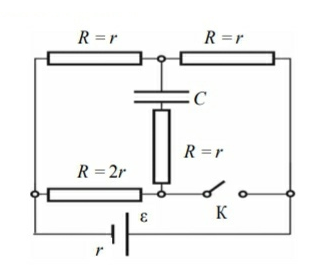 